	Notice of Potential Violation of the	ITD 2790   (Rev. 07-19)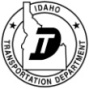 	Construction General Permit (CGP) or	itd.idaho.gov	Notice of Prohibited DischargePart 1 – Project InformationPart 2 – Prohibited Discharge InformationPart 2A – Steps Taken to Fix or Resolve Discharge or Impacts of DischargeDischarges requiring reporting include the following:Stormwater discharges from a disturbed area to a waterway or storm drain without treatment by a combination of erosion and sediment control BMPs.Stormwater discharges to a waterway or storm drain system where the control measures (BMPs) have been overwhelmed, not properly installed, or not properly maintained.Discharges where water quality sampling results indicate levels of turbidity exceeded State Water Quality Standards per IDAPA 58.01.02 (greater than 50 NTU above background levels instantaneously or 25 NTU for more than ten (10) consecutive days) in the water body sampled.Any discharge identified in Part 1.3 of the CGPNon-stormwater discharges, other than those allowed in Section 1.2.2 of the CGP.Discharges of hazardous substances above reportable quantities in Part 2.3.6 of CGP.Any other discharges that may endanger human health or the environment.EPA Reporting requirements:EPA noncompliance reporting requirements are found in Appendix I.12.6ITD Reporting Protocol:Form Completed ByOrganization NameDate CompletedKey NumberProject NameProject NameProject NameProject NameDistrictRegion (if applicable)ITD NPDES Permit NumberITD NPDES Permit NumberITD Project Inspector’s NameITD Project Inspector’s NameResident Engineer’s NameResident Engineer’s NameResident Engineer’s NameProject WPCM’s NameProject WPCM’s NameProject WPCM’s NamePrime Contractor’s NamePrime Contractor’s NamePrime Contractor’s NamePrime Contractor’s NameContractor NPDES Permit NumberContractor NPDES Permit NumberContractor NPDES Permit NumberContractor NPDES Permit NumberContractor NPDES Permit NumberContractor NPDES Permit NumberContractor NPDES Permit NumberName of Water Body Receiving Stormwater or Pollutant Discharge Name of Water Body Receiving Stormwater or Pollutant Discharge Name of Water Body Receiving Stormwater or Pollutant Discharge Photo Documentation (if applicable):  Yes 	No      Weather Information (if applicable):       Photo Documentation (if applicable):  Yes 	No      Weather Information (if applicable):       Photo Documentation (if applicable):  Yes 	No      Weather Information (if applicable):       Water Body Receiving Discharge Has TMDL? Yes	 NoTurbidity Was Tested During the Discharge?  Yes	 NoWater Quality Samples Were Collected During the Discharge Yes	 NoDate Discharge Occurred Date Contractor Became Aware of DischargeDate District Became Aware of DischargeITD 2802 Insp. No. Documenting DischargeDate Corrective Action Taken to Resolve IssueDate EPA Was Verbally Notified of DischargeEPA was notified by:                                HQ Environmental Section                      DistrictEPA was notified by:                                HQ Environmental Section                      DistrictEPA was notified by:                                HQ Environmental Section                      DistrictPhoto Documentation (if applicable):  Yes 	No                        Weather Information (if applicable):       TimeframeProcedureAt the time of discoveryContact DEQIf the discharge involved a hazardous material or petroleum product that could impact either ground or surface waters, call the appropriate DEQ regional office immediately. If after hours, call the State Communications Center at: (208) 632-8000.  If the spilled volume is above the federal reportable quantities, call the National Response Center at (800) 424-8802. CGP 9.7.1(e)Within 24 hours from the time of discoveryContact DEQIf turbidity exceeds background turbidity by more than 50 NTU instantaneously, or 25 NTU for more than ten (10) consecutive days, contact the appropriate DEQ regional office within 24 hours of the time of discovery.*Contact EPAContact EPA at: (206) 553-1846 to notify them within 24 hours from the time of discovery.*Contact ITDContact the HQ Environmental Section by phone or e-mail. (208) 334-8631 within 24 hours from of the time of discovery.*When contacting the HQ Environmental Section or EPA include the following information:NamePhone numberDate and time of callDate of non-complianceName of projectCGP permit numberBrief description of the event.  Example: Discharge occurred that exceeded State turbidity standards; or a release of hazardous material or petroleum occurred that impacted ground or surface waters.Within 3 calendar daysSubmit form ITD-2790 and any relevant support documentation (inspection reports, photos, weather data, etc.) via e-mail to the HQ Environmental Section. Use the following naming convention in the subject line:   District-Key#-NOV-date.Within 5 calendar daysThe HQ Environmental Section will review and forward the information, via e-mail, to the EPA at R10_Stormwater@epa.gov.  If HQ Environmental Section does not respond within this time, the District shall submit form ITD-2790 and any support documentation, before the reporting deadline, via e-mail, to R10_Stormwater@EPA.gov.  and cc: the HQ Environmental Section and HQ ENV SWPPP: HQ.ENVSWPP@itd.idaho.gov.Within 7 calendar daysIf the spilled volume was above the federal reportable quantities, a report, including the date, description and circumstances leading to the release must be sent to the National Response Center. CGP 9.7.1(e)